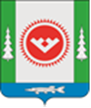 О вступлении в должность главы городского поселения Октябрьское       В соответствии со статьей 13 Закона Ханты-Мансийского автономного округа – Югры от 18.06.2003 № 33-оз «О выборах глав муниципальных образований в Ханты-Мансийском автономном округе – Югре», Уставом городского поселения Октябрьское, руководствуясь постановлением территориальной избирательной комиссии Октябрьского района от 10.09.2018 № 341 «Об установлении итогов голосования на выборах главы городского поселения Октябрьское 09 сентября 2018 года»:       1. Вступаю в должность главы городского поселения Октябрьское с 14 сентября 2018 года в 15 часов 00 минут.       2. Обнародовать настоящее распоряжение путем размещения в общедоступных местах, а также на официальном сайте городского поселения Октябрьское в сети «Интернет».Глава городского поселения Октябрьское                                                           В.В.СенченковАДМИНИСТРАЦИЯ ГОРОДСКОГО ПОСЕЛЕНИЯ ОКТЯБРЬСКОЕОктябрьского районаХанты-Мансийского автономного округа-ЮгрыРАСПОРЯЖЕНИЕАДМИНИСТРАЦИЯ ГОРОДСКОГО ПОСЕЛЕНИЯ ОКТЯБРЬСКОЕОктябрьского районаХанты-Мансийского автономного округа-ЮгрыРАСПОРЯЖЕНИЕАДМИНИСТРАЦИЯ ГОРОДСКОГО ПОСЕЛЕНИЯ ОКТЯБРЬСКОЕОктябрьского районаХанты-Мансийского автономного округа-ЮгрыРАСПОРЯЖЕНИЕАДМИНИСТРАЦИЯ ГОРОДСКОГО ПОСЕЛЕНИЯ ОКТЯБРЬСКОЕОктябрьского районаХанты-Мансийского автономного округа-ЮгрыРАСПОРЯЖЕНИЕАДМИНИСТРАЦИЯ ГОРОДСКОГО ПОСЕЛЕНИЯ ОКТЯБРЬСКОЕОктябрьского районаХанты-Мансийского автономного округа-ЮгрыРАСПОРЯЖЕНИЕАДМИНИСТРАЦИЯ ГОРОДСКОГО ПОСЕЛЕНИЯ ОКТЯБРЬСКОЕОктябрьского районаХанты-Мансийского автономного округа-ЮгрыРАСПОРЯЖЕНИЕАДМИНИСТРАЦИЯ ГОРОДСКОГО ПОСЕЛЕНИЯ ОКТЯБРЬСКОЕОктябрьского районаХанты-Мансийского автономного округа-ЮгрыРАСПОРЯЖЕНИЕАДМИНИСТРАЦИЯ ГОРОДСКОГО ПОСЕЛЕНИЯ ОКТЯБРЬСКОЕОктябрьского районаХанты-Мансийского автономного округа-ЮгрыРАСПОРЯЖЕНИЕАДМИНИСТРАЦИЯ ГОРОДСКОГО ПОСЕЛЕНИЯ ОКТЯБРЬСКОЕОктябрьского районаХанты-Мансийского автономного округа-ЮгрыРАСПОРЯЖЕНИЕАДМИНИСТРАЦИЯ ГОРОДСКОГО ПОСЕЛЕНИЯ ОКТЯБРЬСКОЕОктябрьского районаХанты-Мансийского автономного округа-ЮгрыРАСПОРЯЖЕНИЕ«14»сентября2018г.№43п.г.т. Октябрьскоеп.г.т. Октябрьскоеп.г.т. Октябрьскоеп.г.т. Октябрьскоеп.г.т. Октябрьскоеп.г.т. Октябрьскоеп.г.т. Октябрьскоеп.г.т. Октябрьскоеп.г.т. Октябрьскоеп.г.т. Октябрьское